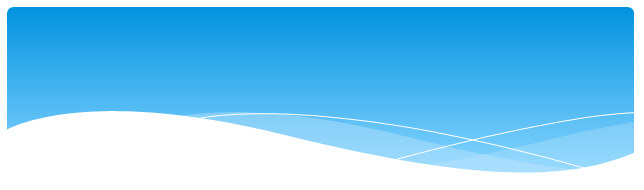 ТҮРКІСТАН ОБЛЫСЫ АДАМИ ӘЛЕУЕТТІ ДАМЫТУ БАСҚАРМАСЫ«ТҮРКІСТАН ОБЛЫСТЫ ӘДІСТЕМЕЛІК ОРТАЛЫҒЫ» КММ«АҚПАРАТТЫҚ ТЕХНОЛОГИЯЛАР» КАФЕДРАСЫНЫҢ 2021 ЖЫЛҒЫ ҚАЗАН АЙЫНА АРНАЛҒАНЖҰМЫС ЖОСПАРЫТүркістан – 2021 ж.ТҮРКІСТАН ОБЛЫСЫ ӘДІСТЕМЕЛІК ОРТАЛЫҒЫНЫҢ «СМАРТ ЖӘНЕ САНДЫҚ ТЕХНОЛОГИЯЛАРДЫ ҚАМТАМАСЫЗ ЕТУ» БӨЛІМІЖҰМЫС ЖОСПАРЫНЫҢ ҚҰРЫЛЫМЫІ. КіріспеБөлімнің тақырыбы, мақсаты, міндеттері; ІІ. Ұйымдастырушылық- ақпараттық талдау қызметіҰйымдастырушылық қызмет; Әдістемелік кеңесте қаралатын мәселелер;Директор жанындағы кеңесте қаралатын мәселелер;бөлім отырыстары; 	өткенжылдың (жартыжылдықтың) әдістемелік және инновациялық жұмыстарына  талдау жүргізу/.III.Консультациялық-әдістемелік қызмет /«Назарбаев Зияткерлік мектептері» дербес білім беру ұйымы мен Түркістан  облысы әкімдігі арасындағы өзара ынтымақтастық туралы Меморандумын жүзеге асыру; Облыстың білім беру мекемелерінің басшылары мен педагогтары үшін жеке кеңес беру; Аттестатталушы педагогтардың жұмыстарын «Педагог портфолиосын»  рәсімдеу мен аттестаттау бойынша жаңартылған материалдар бойынша жеке кеңес беру, әдістемелік көмек көрсету /.Семинарлар /аймақтық, аудандық, облыстық/, педагогикалық олимпиадалар, байқаулар, спорттық, т.б. іс-шаралар ұйымдастыру және өткізу; Озық педагогикалық тәжірибені жинақтау, сипаттау, тарату, баспасөз беттерінде жариялау.IV. Іскерлік және педагогикалық біліктілікті арттыру Әдіскерлердің біліктілігін арттыру және қайта даярлау шаралары (курстардан алған ақпараттар  жайлы презентациялар өткізу); Әдістемелік әдебиеттерге шолу жасап отыру, бөлім әдіскерлерінің жаңа әдіс-тәсілдермен, озық педагогикалық тәжірибелермен танысу (семинарлар, тәжірибе алмасу, республикалық және халықаралық іс-шараларға қатысу);Шығармашылық топтардың жұмысын үйлестіру.Инновациялық қызметКонференциялар,  фестивальдер, педоқулар, форумдар, вебинарлар, онлайн сабақтар; Жоба жұмысын ұйымдастыру;Инновациялық қызмет бойынша облыстық, республикалық, халықаралық ынтымақтастықты дамыту.Баспа қызметі Оқу-әдістемелік және басылымының басқа да түрлерінің басым тақырыптарын анықтау;Облыстық, республикалық, халықаралық бұқаралық ақпарат құралдарындағы басылымдар.АҚПАРАТТЫҚ ТЕХНОЛОГИЯЛАР КАФЕДРАСЫ1.1. Кафедра тақырыбы, мақсаты, міндеттеріТақырыбы: Заманауи білім беру жүйесінде смарт және сандық технологияларды қолданудың әдістемелік негіздері.   Мақсаты: Смарт және сандық технологияларды қолдана алатын шығармашыл, креативті, құзыретті педагогты қалыптастыру.Міндеттері: ұлттық және жалпы адамзаттық құндылықтар, ғылым мен практика жетістіктері негізінде жеке адамды қалыптастыруға және кәсіби шыңдауға бағытталған білім алу үшін қажетті жағдайлар жасау; оқытудың SMART технологиясы мен инновациялық әдіс-тәсілдерін тәжірибеге енгізу; білім беруді ақпараттандыру; халықаралық ғаламдық коммуникациялық желілерге шығу;оқушылардың білім сапасын анықтайтын жаңа форматтағы жүйелерді енгізу II . ПЕДАГОГТЕРДІҢ КӘСІБИ ҚҰЗЫРЕТТІЛІГІН ДАМЫТУ Семинарлар, шебер-сыныптар, дөңгелек үстелдер, вебинарлар, онлайн-семинарлар, педагогикалық оқулар, т.б.  №Іс-шара атауыӨткізілу формасыҚатысушылар санаты, саныӨткізілу орныӨткізілу мерзіміЖауаптылар1«TOnline adisker» айдарын ұйымдастыру, өткізуонлайнОблыс педагогтеріТО ӘО4-29 қазанК.Нуржанова Әдіскерлер2 «Өскенде кім боласың?» 9-11 сынып оқушыларымен, педагогтермен онлайн кездесу(Халықаралық бағдарламалар)онлайнОблыс педагогтеріТО ӘОСәрсенбі, БейсенбіК.Нуржанова Э.Байдарбекова